Структурное подразделение «Детский сад комбинированного вида «Колокольчик» муниципального бюджетного дошкольного образовательного учреждения «Детский сад «Планета детства» комбинированного вида»Консультация для родителей«О прошлом мордовского края»Подготовила: воспитатель – Пышкова С.М.пгт КомсомольскийКонсультация для родителейО прошлом мордовского края Родная сторона - детства колыбель. Это,  прежде всего, наша Родина, которая кажется для нас самым родным и красивым местом. Какое глубокое  значение несут эти слова. Они заставляют нас размышлять о селе, о  богатой душе и трудолюбии сельчан, о прошлом и настоящем нашего  Мордовского края.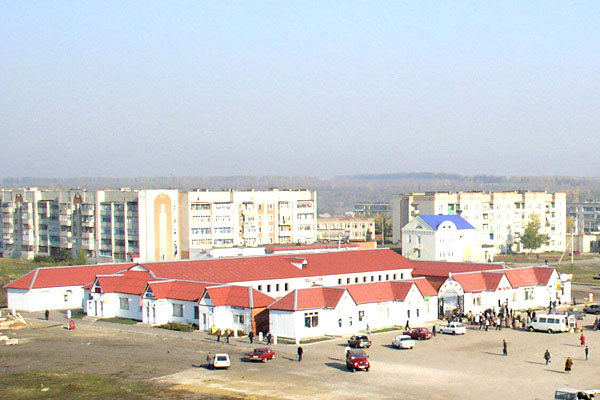 Народная мудрость гласит: В жизни самый хороший учитель – это история. Поэтому, дорогие родители, мы с вами  заглянем в историческое прошлое нашего мордовского  народа. Рассмотрим традиции и обычаи,  большое трудолюбие наших предков  и то, как  мордовские женщины готовили национальные блюда.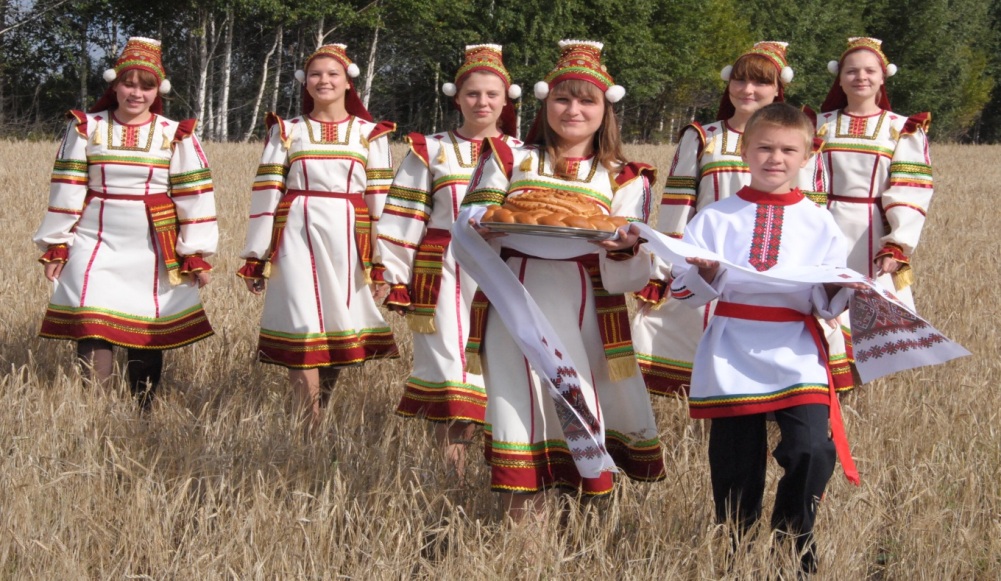    В далёкие  времена у мордвы было много традиций и обрядов. Свои национальные традиции они считали большим богатством. Очень красивыми были свадебные обряды, обряды рождения ребёнка и его крещения. Но больше всего мордва  почитаемыми считала   моления. Все эти традиции и обряды, которые жили в начале 19 века, очень изменились. Выцвело от них то душевное волнение, которое чувствовали наши предки. Несмотря на это, по сей день старожилами села молодому поколению передаются  моления, обряды и традиции, что говорит об их древнем происхождении.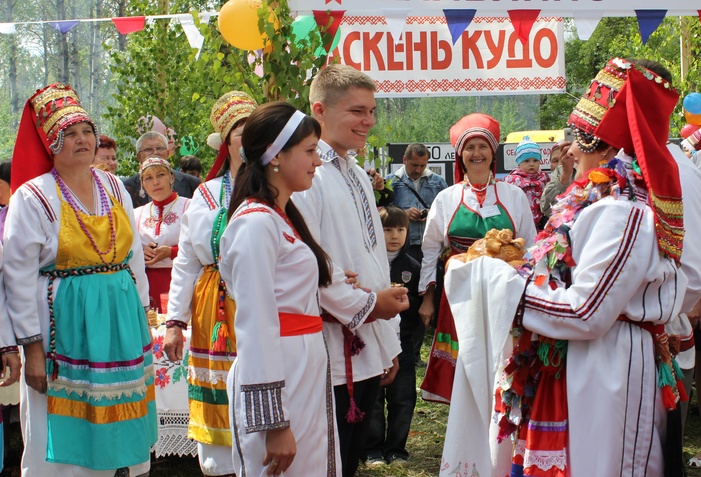  В старые времена мордва любили жить  около леса или же в лесу. Лес им давал пищу, брёвна для строительства домов,  защищал от набегов  чужеземцев. Эрзяне  хорошо знали характер леса и с умом  применяли  его природную помощь. Сами эрзяне были  сильными и трудолюбивыми. Они пахали землю, сажали рожь, ловили рыбу, держали  пчёл - занимались бортничеством.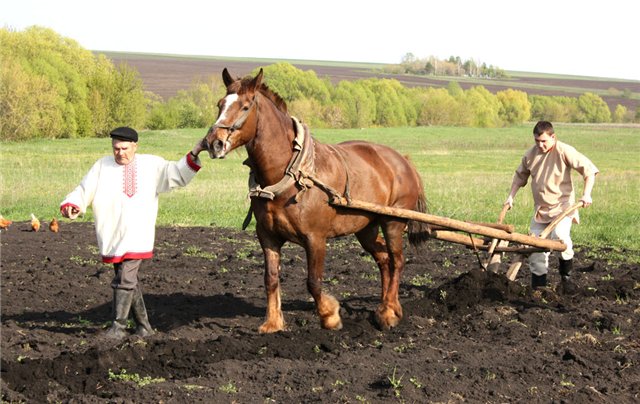   Из нужного дерева эрзяне делали надёжные орудия труда и предметы быта: вилы, стрелы, сохи, грабли, ткацкие станы, веретена, солонки, маслобойки и мастерили для своих детей затейливые игрушки. 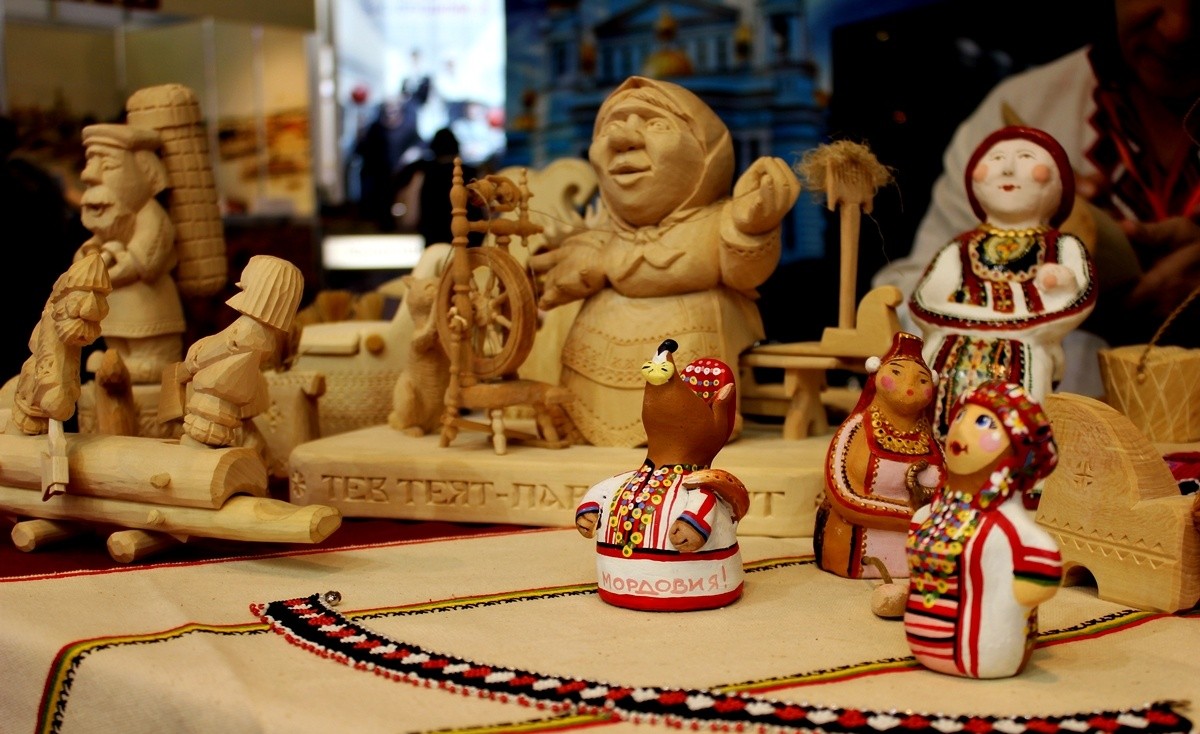    Какие красивые были женщины в древние времена. Какой необычностью и затейливостью отличался их национальный костюм, который они вышивали при свете лучины.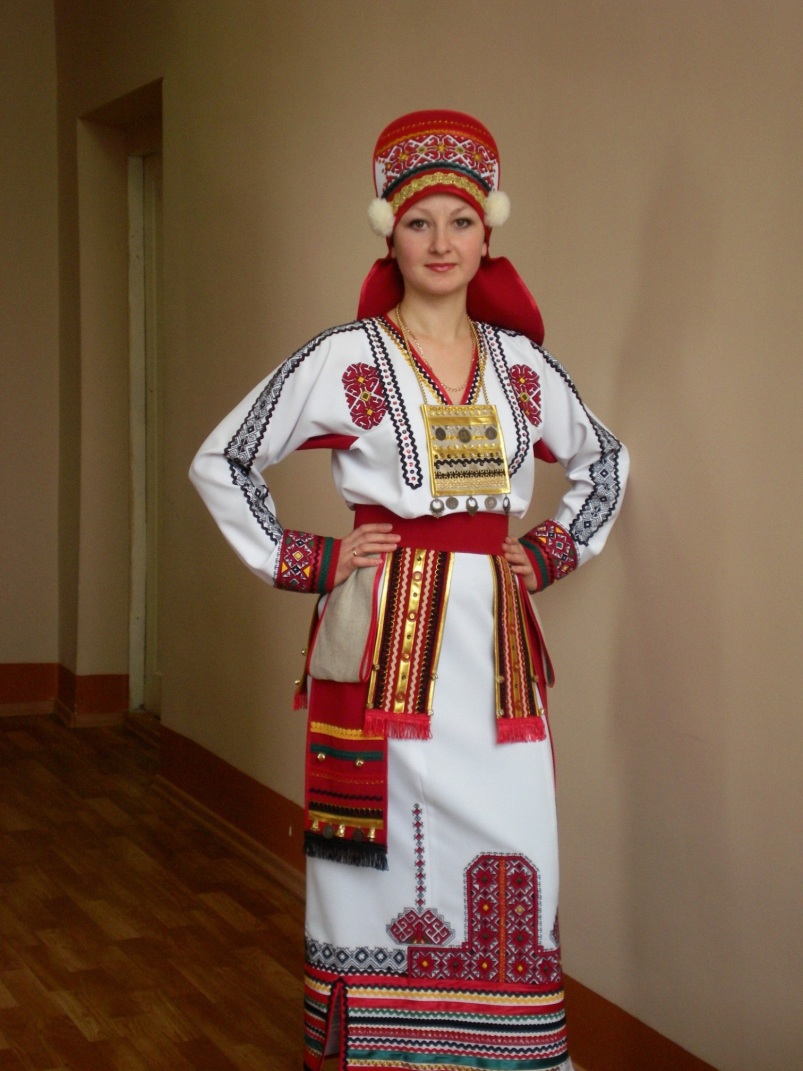      Мордовские женщины не только были искусницами, но и очень умело готовили национальные блюда. Какой румяный хлеб пекли и ароматные пироги. Умело готовили квас. А щи, картошка да блюда с молока  были вкуснейшими кухонными произведениями. В течение дня времени не хватало готовить, поэтому еда готовилась один раз и сохранялась горячим до самого вечера. Рано утром в печи мордовки готовили еду на целый день для большой семьи. Некоторые блюда у них были сезонными: мясные пельмени, окрошка, чапамо ловсо(кислое топлёное молоко), кулага (кисель из ржаной муки, сушёных ягод, фруктов, который томится в печи 3 дня), куяр салведь (морсовка), капстань салведь(капуста квашенная в большом количестве воды) и многое другое. Были и праздничные кушанья: курник, пироги,  топонь пышкат (ватрушки с творогом), каймакт (панжакайть- открытые пироги из  картошки).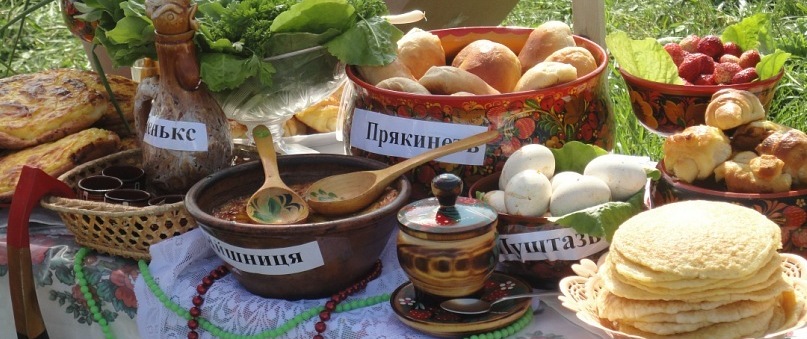 Оглядываясь назад в прошлое,  приходишь  к мысли: в далёкие времена люди хорошо ладили между собой, жили одной мечтой и  стремились к сохранению традиций и культуры, которые занимали в их жизни самое огромное значение и были  тесно связаны с окружающей природой. Болью отзывается в душе понимание того, как   много мы потеряли сведений из истории своей нации. Мы – люди мордовской национальности и важным первостепенным  делом для нас должны  стать  сохранение родной земли, самобытной многовековой культуры мордовского народа и родного (эрзя) языка.  А это послужит нам тем, что мы будем уважать не только свою культуру, но и традиции и культуры других наций, живущих в нашей стране.